       Wholesalers - Please Fill Out The Following Order Form:Store Name: _________________________________________________________________Contact Person’s Name and Title: ________________________________________________To: Address:_______________________ City:____________________________State: _____                              .                                                                                                                                  ZIP:    _____Phone: __________________________________Email: ___________________________________Credit Card Type: _______________   Card Number: _________________________________Card’s Billing Address: _________________________________________________________Expiration Date: _____________  Security Code:____________ (PayPal is Accepted As Well.)Resale Number: _________________State:_____   (Must have to receive Wholesale pricing)Pricing Level (I, II, III or IV… see below) + Applicable Shipping… Level I …...  8 - 16 @ $8 47 ea. + (Shipping $ 6.45)Level II …. 17 - 29 @ $8.29 ea. + (Shipping $ 9.45)Level III … 30 - 69 @ $7.97 ea. + (Shipping $13.45)Level IV ....70+      @ $7.67 ea. + (Shipping $17.45)Total Quantity: ___ x Pricing Level: $ ____ (each) = $_____ + Shipping: ____ = __________(e.g. Total Quantity: 22 x Pricing Level $8.29 (each) = $182.38 + Shipping: $9.45 = $191.83Add Qty. of each color for your order: ___ Multi ___ Red ___ Pink ___ Blk ___Blue ___ OrangeAdd Qty. and total price of any “Additional Items” (below) as well as shipping.Additional Items: *Rack for holding 8-16 leashes. (Please add $8.00 per rack + $7.45 Shipping to total.)(One Rack included with any order of 30+ total leashes.)                                   = ____________  *Safety Dog Leash Optional Doggy Bag/Bill Container Attachment. (Please add $2.50 each.)                                                                                                                              = ____________  *6 x 6 Counter-Top Display Box for 8 Leashes. (Add $4.00 + $4.45 Shipping to total.)                                                                                                                             = ____________            TOTAL PURCHASE AMOUNT OF ALL ITEMS AND SHIPPING:  = $______________Shipping rates are for continental US. Email safetydogleash@gmail.com for rates outside the US.     (All bags have “hook” capability for your display options with existing racks.) 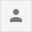      (All bags have “hook” capability for your display options with existing racks.)      (All bags have “hook” capability for your display options with existing racks.)      (All bags have “hook” capability for your display options with existing racks.) 